
Information Technology Assessment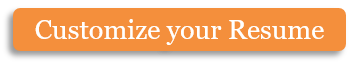 Make a list of all company computers. Include the age, operating system, and condition of each computer.Make a list of all additional equipment used in the office. This list should include printers, copy machines, fax machines, phones, and routers.Make a list of all of the tractors. Include the age of the tractor, general condition of the tractor, and the tractor's additional features. The list of special features should include a note about whether or not the tractor has a GPS unit or built in computer system.Make a list of all other equipment used in the orchard. Don't forget to mention the type of software built into the equipment.Make a list of all other equipment used in the warehouse and storage units. The list should include scales, computers, skid-steers, etc. If a piece of equipment uses additional technology, record the type of technology.What current system is in place for backing up data? Does the system handle both the data stored in the office computers as well as the information collected by the computers used on the tractors and other orchard equipment?Has software been installed to prevent the computer systems from getting hacked? Does the software get updated regularly?How reliable is the tech support that the company uses?Do all employees know how to use the equipment properly? Can they troubleshoot the software?Has the current technology been compatible with the software used by suppliers and buyers?Copyright information - Please read© This Free Microsoft Office Template is the copyright of Hloom.com. You can download and modify this template for your own personal use. You can (and should!) remove this copyright notice (click here to see how) before customizing the template.You may not distribute or resell this template, or its derivatives, and you may not make it available on other websites without our prior permission. All sharing of this template must be done using a link to http://www.hloom.com/. For any questions relating to the use of this template please email us - info@hloom.comBusiness name:Name of person in charge of the Assessment:Name of person in charge of the Assessment:Computer Serial #Age of ComputerComputer Operating SystemOverall Condition of the ComputerType of Office EquipmentAgeGeneral Condition of the ItemTractor-Include Brand name and serial #Age of TractorSpecial FeaturesOverall Condition of the TractorOrchard EquipmentAge of EquipmentSpecial FeaturesOverall Condition of the EquipmentWarehouse EquipmentAge of EquipmentSpecial FeaturesOverall Condition of the Equipment